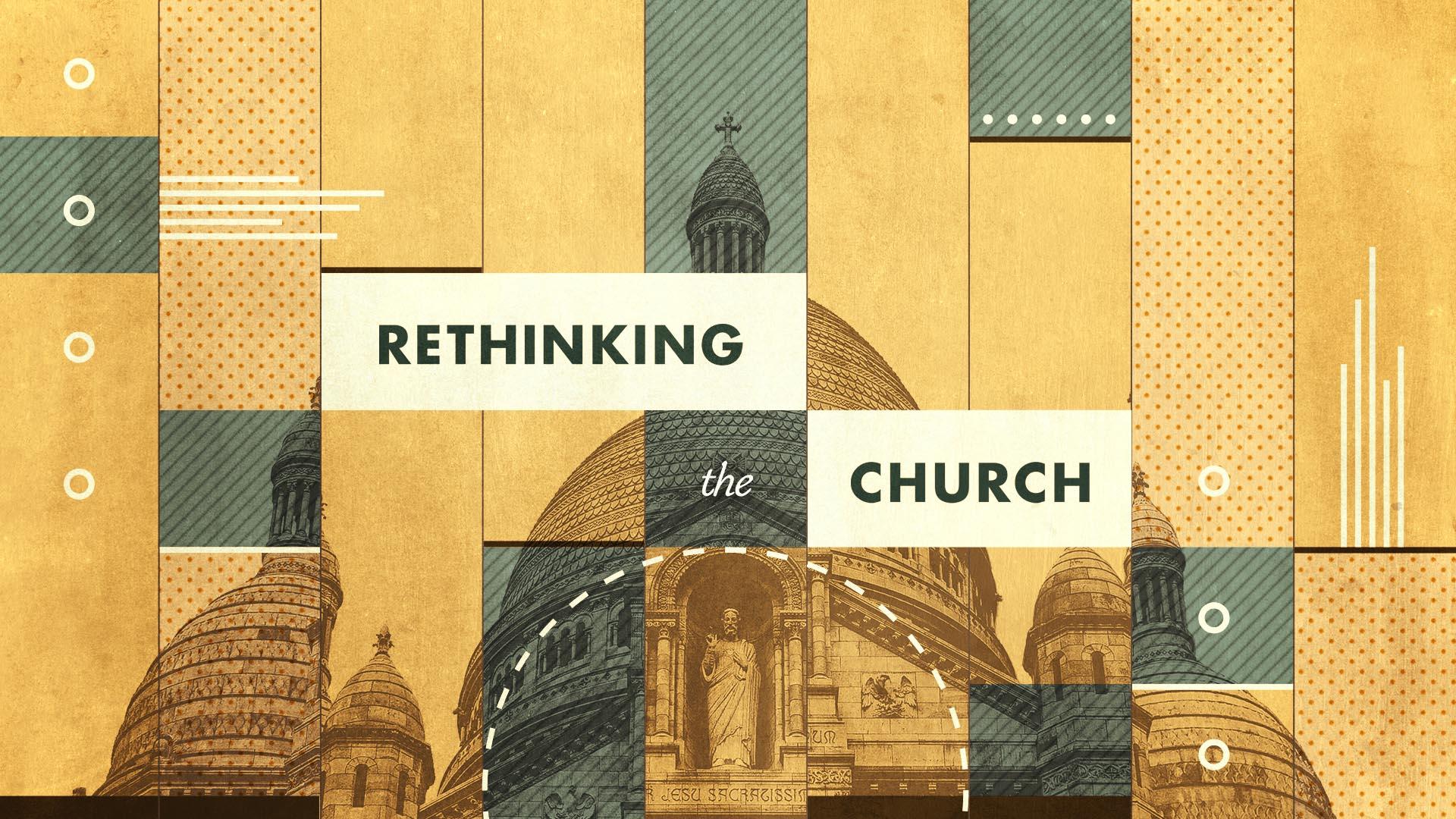 As you read: Underline nouns; double underline verbs; circle descriptive words; make a list of the key words.  ACTS 2:42They devoted themselves to the apostles' teaching and to fellowship, to the breaking of bread and to prayer.___________________________________________  CHURCH2.    ___________________________________________  CHURCH3.    ___________________________________________  CHURCH4.    ___________________________________________  CHURCH5.    ___________________________________________  CHURCHGroup & Personal Study GuideWhat stood out to you from the Sunday message? Which of the 5 attributes would you say you are weakest at?DevotedWhy do we often treat church as if it’s a hobby we do?How can you change your life to be more devoted to Christ?ScripturalHow often do you really spend studying God’s word?What are some ways/resources you use to help in studying God’s word?RelationalHow are you stepping out to build relationships within the church?What are some ways you can strengthen relationships?Christ CenteredHow often are you thinking about what Jesus has done for you?Consider and discuss what it might look like for your group to take communion regularly.PrayingWhat does your prayer life look like?Do you pray for THE church regularly? Do you pray for Cornerstone? Why do our prayers often center around us? ________________________________________________________________________________________________Challenge:  Consider ending in prayer as a group for the church as a whole and for Cornerstone. The Pastors and staff. The people of Cornerstone. The direction of Cornerstone. That Christ would always be the center.Part 1: You are the Church                                             Acts 2:42Additional Resources:www.cornerstonecc.church/rethinkingchurchTry our parent guides: www.cornerstonekids.churchTHANK YOU FOR YOUR GENEROSITY!!!Your giving provides ministry that changes lives. See all the numbers...http://www.cornerstonecc.church/numbers THANK YOU FOR YOUR GENEROSITY!!!Your giving provides ministry that changes lives. See all the numbers...http://www.cornerstonecc.church/numbers Give Online: www.cornerstonecc.church/give       Mobile Giving: Text “GIVECCC” to 77977 (Msg & Data rates may apply)Give Online: www.cornerstonecc.church/give       Mobile Giving: Text “GIVECCC” to 77977 (Msg & Data rates may apply)